БАШҠОРТОСТАН РЕСПУБЛИКАҺЫ                                                   РЕСПУБЛИка БАШКОРТОСТАН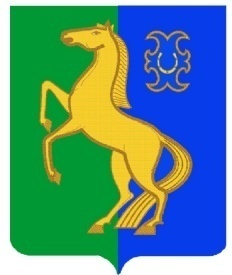     ЙƏРМƏКƏЙ районы                                                                       Администрация сельского    муниципаль РАЙОНЫның                                                поселения  Нижнеулу-елгинский    тҮбəнге олойылfа АУЫЛ СОВЕТЫ                                             сельсовет МУНИЦИПАЛЬНОГО     ауыл БИЛƏмƏҺе  хакимиƏте                                                      РАЙОНА ЕРМЕКЕЕВСКий РАЙОН     452196, Түбǝнге Олойылға, Йǝштǝр урамы,10                                          452196, с. Нижнеулу-Елга, ул. Молодежная,10    Тел. (34741) 2-53-15                                                                                    Тел. (34741) 2-53-15ҠАРАР                                                             №  32                                ПОСТАНОВЛЕНИЕ«19»  апрель 2019 й.                                                                                 «19»  апреля  2019 г. О создании патрульных групп, патрульно-маневренных группна территории сельского поселения Нижнеулу-Елгинский   сельсоветмуниципального района Ермекеевский район Республики БашкортостанВ целях проведения профилактических мероприятий среди населения по соблюдению правил особого противопожарного режима, достижения высокого уровня готовности и слаженности к оперативному реагированию на природные пожары и организации действий по их тушению на первоначальном этапе и недопущению перехода пожаров на населенные пункты, руководствуясь Федеральным законом от 06.10.2003 года № 131-ФЗ «Об общих принципах организации местного самоуправления в Российской Федерации», ПОСТАНОВЛЯЮ:            1. Утвердить  общее положение, основные цели и основные задачи патрульных и патрульно – маневренных групп на территории сельского поселения Нижнеулу-Елгинский   сельсовет муниципального района Ермекеевский район Республики Башкортостан (согласно приложению).2. Утвердить  состав патрульной группы и патрульно-маневренной  группы (согласно  приложению).3.  Настоящее постановление  разместить на информационном стенде администрации сельского поселения  на  официальном  сайте сельского поселения Нижнеулу-Елгинский   сельсовет.4. Контроль за исполнением настоящего постановления оставляю за собой.Глава  сельского  поселения                                           О.В.Зарянова                                                                                                                        Приложение к  постановлению главы   сельского поселения Нижнеулу-Елгинский  сельсовет муниципального района Ермекеевский район Республики Башкортостан от  19 апреля 2019 г.  года № 32ОБЩЕЕ ПОЛОЖЕНИЕ, ОСНОВНЫЕ ЦЕЛИ И ОСНОВНЫЕ ЗАДАЧИ ПАТРУЛЬНЫХ И ПАТРУЛЬНО – МАНЕВРЕННЫХ ГРУППI. ОСНОВНЫЕ ПОНЯТИЯПатрульная группа – сводная группа сил и средств  сельского поселения, созданная в установленном порядке для выполнения обязанностей в пожароопасный период по патрулированию территории сельского поселения ответственности, мониторинга обстановки, связанной с природными пожарами, выявлению несанкционированных палов растительности, работы с населением по соблюдению правил пожарной безопасности.Патрульно-маневренная группа – сводная группа сил и средств сельского  поселения, созданная в установленном порядке для выполнения обязанностей в пожароопасный период по патрулированию территории сельского поселения ответственности, мониторинга обстановки, связанной с природными пожарами, выявлению несанкционированных палов растительности и принятию мер по их тушению, работы с населением по соблюдению правил пожарной безопасности.Природный пожар  –  неконтролируемый процесс горения, стихийно возникающий и распространяющийся в природной среде, подлежащий обязательной регистрации.Природное загорание – неконтролируемый процесс горения, стихийно возникающий и распространяющийся в природной среде, создающий угрозу населенному пункту и не подлежащий обязательной регистрации.Район ответственности – (зона) участок земной поверхности, в границах которых предусмотрено реагирование патрульных и патрульно –  маневренных групп.Пожароопасный сезон – часть календарного года в течение которого возможно возникновение природных пожаров.II. ОСНОВЫ ОРГАНИЗАЦИИ ДЕЯТЕЛЬНОСТИПАТРУЛЬНЫХ И ПАТРУЛЬНО-МАНЕВРЕННЫХ ГРУПП2.1. Основная цель.Основной целью организации деятельности патрульных и патрульно – маневренных групп является достижение высокого уровня готовности и слаженности к оперативному реагированию на природные загорания и организации действий по их тушению на начальном этапе и недопущению перехода пожаров на населенные пункты, а также в лесной фонд.2.2 Основные задачи.Основными задачами организации деятельности патрульных и патрульно – маневренных групп является:1).  для патрульных групп:выявление фактов сжигания населением мусора на территории населенных пунктов сельского поселения;выявление фактов загораний (горения) растительности на территории   сельского поселения;проведение профилактических мероприятий среди населения по соблюдению правил противопожарного режима;идентификации термических точек, определение площади пожара, направления и скорости распространения огня;мониторинг обстановки;взаимодействие с ЕДДС муниципального района Ермекеевский район Республики Башкортостан; 2).  для патрульно – маневренных групп:выявление фактов сжигания населением мусора на территории населенных пунктов    сельского поселения,выявление фактов загораний (горения) растительности на территории   сельского поселения;проведение профилактических мероприятий среди населения по соблюдению правил противопожарного режима;принятие мер по локализации и ликвидации выявленных природных загораний;принятие решения о необходимости привлечения дополнительных сил и средств;первичное определение возможной причины его возникновения и выявление лиц виновных в совершении правонарушения с дальнейшей передачей информации в надзорные органы;идентификации термических точек, определение площади пожара, направления и скорости распространения огня;мониторинг обстановки;взаимодействие с ЕДДС  муниципального района Ермекеевский район Республики Башкортостан;2.3. Порядок создания, состав и оснащение патрульных и патрульно – маневренных групп.   Создание патрульных и патрульно – маневренных групп организуется в соответствии с нормативными правовыми актами (распоряжениями, постановлениями) администрации сельского поселения на период пожароопасного сезона.Патрульная группа  создается в   сельском поселении численностью от 2 до 3 человек из числа специалистов администрации   сельского поселения и подведомственных ей структур, депутатов   Совета депутатов, местного населения (волонтеров).Патрульно – маневренная  группа создается численностью от 4 до 7 человек из числа специалистов администрации   сельского поселения и подведомственных ей структур,  депутатов Совета депутатов,  местного населения (волонтеров).2.4. Оснащение патрульной  и патрульно – маневренной группы.Патрульные группы могут быть пешими, либо иметь иные средства для доставки группы.Патрульные группы должны быть оснащены:средствами связи (сотовые телефоны; радиостанциями и (или) средствами спутниковой связи – по возможности);запасом ГСМ;картами местности, навигационными приборами (при их наличии) и компасами.Патрульно-маневренные группы должны быть оснащены:техникой для доставки групп (автомобили с высокой проходимостью типа УАЗ, ГАЗ-66 и др.), в том числе техникой с запасами огнетушащих веществ (прицепы с емкостями для воды, автоцистерны);спецодеждой, по типу штормовка и (или) противоэнцефалитные костюмы;средствами пожаротушения (мотопомпы с рукавами, РЛО, воздуходувки), шанцевыми инструментами (лопаты, топоры), механизированным инструментом (бензопилы);средствами связи (сотовые телефоны; радиостанциями и (или)средствами спутниковой связи - по возможности);запасом ГСМ;картами местности, навигационными приборами (при их наличии) и компасами.Оснащение групп производится администрацией   сельского поселения из имеющихся материальных средств для обеспечения пожарной безопасности. При планировании бюджета поселения необходимо планировать расходы по приобретению необходимого оборудования и имущества для выполнения задач и функций групп, а также (при необходимости) для заключения  договоров с организациями и учреждениями (частными лицами) по использованию оборудования и имущества данных организаций и учреждений для патрулирования территорий, доставки участников групп к местам загораний и тушения очагов природных пожаров.2.5. Порядок организации обучения и страхования.Порядок организации обучения. Обучение лиц, не имеющих соответствующей подготовки, входящих в состав групп, проводится по программе «Профессиональная подготовка пожарных, добровольных пожарных дружин» в объеме 16 часов. Ответственные за организацию обучения – представители органов исполнительной власти, органов местного самоуправления, ведомства, в компетенцию которых входят вопросы защиты населения от ЧС и происшествий (Управления (центры) по делам ГО, ЧС и иными полномочиями пожарной безопасности субъекта Российской Федерации, муниципального образования, главные управления МЧС России по субъекту, Управления (Агентства) лесного хозяйства), а также организации, имеющие лицензии на проведение данных видов работ (представления услуг) при заключении соответствующих договоров с ОИВ (ОМСУ).Порядок страхования. Участники групп должны быть застрахованы от вреда здоровью, клещевого энцефалита. Страхование от вреда здоровью участников групп осуществляется за счет средств субъектов путем включения в реестр добровольной пожарной охраны субъектов, либо бюджета организаций, в чьих штатах они числятся, либо органов местного самоуправления.2.6. Планирование работы и порядок реагированияпатрульных и патрульно-маневренных групп.         Для организации патрулирования территории     сельского поселения разрабатываются специальные маршруты и время, исходя из прогноза, оперативной обстановки, количества действующих на территории муниципального образования термических точек, поступающей информации. Реагирование патрульно-маневренных групп осуществляется по решению главы  сельского поселения,  председателя КЧС и ОПБ, ЕДДС  муниципального района Ермекеевский район Республики Башкортостан при получении информации о загорании, угрозе населенному пункту посредством передачи распоряжения непосредственно руководителю группы. Оповещение членов групп проводит руководитель группы. Время сбора и реагирования (в рабочее и в не рабочее время) не должно превышать 1 час 30 минут, при этом необходимое оборудование для пожаротушения должно находиться в закрепленном автомобиле. По прибытию на место загорания, руководители патрульно – маневренных групп определяют оперативную обстановку, пути распространения загорания и возможные последствия, способы и методы действий, направленных на локализацию и ликвидацию загораний, докладывают об обстановке главе   сельского поселения, диспетчеру ЕДДС муниципального района Ермекеевский район Республики Башкортостан.2.7. Организационное и методическое руководство деятельностью патрульных и патрульно – маневренных групп. Порядок взаимодействия, общее руководство и контроль за деятельностью групп возлагается на главу  сельского поселения. Управление и координация действий администрации   сельского поселения по вопросам обеспечения пожарной безопасности населения и территории поселения в период пожароопасного сезона осуществляется председателем КЧС и ОПБ муниципального района Ермекеевский район Республики Башкортостан. Для непосредственного оперативного руководства группами, их организационного и методического обеспечения назначаются руководители групп.Руководитель группы:осуществляет сбор группы, при ухудшении обстановки, определяет место и время сбора;определяет оснащение группы, в зависимости от выполняемых задач;определяет маршруты выдвижения в районы проведения работ, ставит задачи членам группы;оценивает оперативную обстановку, принимает соответствующие решения, в рамках возложенных полномочий;организует информационный обмен с главой   сельского поселения, председателем КЧС и ОПБ   муниципального района Ермекеевский район, ЕДДС муниципального района Ермекеевский район Республики Башкортостан;организует исправность техники и оборудования, закрепленного за группой;инструктирует членов группы по соблюдению охраны труда и безопасным приемам проведения работы.Учет применения групп ведется в суточном режиме дежурными сменами  ЕДДС муниципального района Ермекеевский район Республики Башкортостан.III. ОСНОВНЫЕ ПОЛНОМОЧИЯ И ФУНКЦИИ АДМИНИСТРАЦИИ  СЕЛЬСКОГО ПОСЕЛЕНИЯ ПРИ ОРГАНИЗАЦИИ ДЕЯТЕЛЬНОСТИ ПАТРУЛЬНЫХ И ПАТРУЛЬНО – МАНЕВРЕННЫХ ГРУППАдминистрация   сельского поселения осуществляет следующие функции:разрабатывает и издаёт нормативные правовые акты распорядительного характера по вопросам организации безопасности населения и территорий в период прохождения пожароопасного сезона и организуют их исполнение;определяет цели и задачи патрульных и патрульно-маневренных групп, планирует их деятельность;обеспечивает сбор, систематизацию и анализ информации о пожарной обстановке на территории  сельского поселения, планирует и устанавливают порядок применения групп;обеспечивает в деятельности групп комплексное использование имеющихся сил и средств, а также организаций, путем заключения договоров, их взаимодействие с оперативными службами Ермекеевского звена БТП РСЧС;обеспечивает информационный обмен по оперативной обстановке, связанной с природными пожарами;исполняет бюджет в части расходов на пожарную безопасность, в том числе на содержание и обеспечение деятельности групп;формирует сводные реестры групп для учета и применения их по назначению;осуществляет оперативное управление сформированными группами.Приложение к  постановлению главы   сельского поселения Нижнеулу-Елгинский  сельсовет муниципального района Ермекеевский район Республики Башкортостан от  19 апреля 2019 г.  года № 32Состав патрульной группы и патрульно-маневренной  группы, действующихна территории сельского поселения Нижнеулу-Елгинский   сельсовет муниципального района Ермекеевский район Республики Башкортостан1. Патрульная  группа:  Андреев  Владимир  Ильич,                                      Николаев  Виктор  Владимирович,                                      Иванов  Александр  Анатольевич.2. Патрульно-маневренная  группа:                                      Мурзаков  Евгений  Николаевич,                                      Зарянов  Александр  Витальевич,                                      Мурзаков  Иван  Николаевич,                                      Ванюшин  Николай  Иванович    